Об обеспечении первичных мер пожарной безопасности на территории Усть-Бюрского сельсовета     Согласно Устава МО Усть-Бюрский сельсовет к вопросам местного значения относится обеспечение первичных мер пожарной безопасности в границах населенного пункта.«Первичные меры пожарной безопасности – реализация принятых в установленном порядке норм и правил по предотвращению пожаров, спасению людей и имущества от пожаров, являющихся частью комплекса мероприятий по организации пожаротушения» (ст. 1 ФЗ № 69 от 21.12.1994г. «О пожарной безопасности»).  По состоянию на 01.11.2022г. в похозяйственных книгах Усть-Бюрского сельсовета числится 763 домовладения из них 157 домовладений пустующие (9 муниципальных квартир;1 ведомственное жилье; 147 частных домовладений). 499 домовладений имеют на своих территориях скважины, колодцы, колонки с технической водой, 50 домовладений пользуются централизованным водоснабжением с чистой питьевой водой, в процентном отношении население села на 78% обеспечено холодной водой, в 56 домовладениях вода отсутствует.На территории села Усть-Бюр 157 земельных участка которые не используются по назначению, это и частные домовладения 147 и муниципальные квартиры 9, данные  земельные участки зарастают крапивой и травой представляя собой опасность в пожароопасный период.     Согласно методическим рекомендациям, утвержденным постановлением РХ от 16.08.2007г. № 260 «О системе обеспечения первичных мер пожарной безопасности в границах муниципальных образований Республики Хакасия»  первичные меры ПБ предусматривают:                                                                    1. Организационно-правовое обеспечение вопросов пожарной безопасности: - постановлением главы Усть-Бюрского сельсовета от 04.08.2022г. № 46-п «Об определении форм участия граждан в обеспечении первичных мер пожарной безопасности в том числе в деятельности добровольной пожарной охраны в границах муниципального образования Усть-Бюрского сельсовета» утвержден Перечень социально-значимых форм участия граждан в обеспечении первичных мер пожарной безопасности на территории Усть-Бюрского сельсовета; утверждено Положение об организации общественного контроля за обеспечением пожарной безопасности на территории Усть-Бюрского сельсовета;                                                                          - постановлением главы Усть-Бюрского сельсовета от 04.08.2022г. № 47-п «Об оснащении территории общего пользования первичными средствами тушения пожаров и противопожарным инвентарем» утвержден Перечень первичных средств тушения пожаров и противопожарного инвентаря;   - постановлением главы Усть-Бюрского сельсовета от 04.08.2022г. № 48-п «Об организации пожарно-профилактической работы в жилом секторе и на объектах с массовым пребыванием людей на территории Усть-Бюрского сельсовета» утверждено Положение о проведении профилактической работы в жилом секторе;  -постановлением главы Усть-Бюрского сельсовета от 04.08.2022г. № 49-п  утверждены Правила учета и проверки наружного противопожарного водоснабжения  на территории  Усть-Бюрского сельсовета;- постановлением главы Усть-Бюрского сельсовета от 04.08.2022г. № 50-п «Об утверждено Положение о порядке проведения противопожарной пропаганды на территории Усть-Бюрского сельсовета;- постановлением главы Усть-Бюрского сельсовета от 08.08.2022г. № 51-п  утверждено Положение о создании и организации деятельности муниципальной и добровольной пожарной охраны;- постановлением главы Усть-Бюрского сельсовета от 08.08.2022г. № 52-п  утверждено Положение об обеспечении первичных мер пожарной безопасности в границах Усть-Бюрского сельсовета.2.Финансовое и материально-техническое обеспечение:На балансе администрации Усть-Бюрского сельсовета числится и передано в пользование ПЧ-102, муниципальной пожарной охране:                                                                                            Воздуходувное устройство -2 ед. Генератор бензиновый-1 ед. Щит пожарный- 2 ед. (в сборе)Пожарное обмундирование- 2 компл.; 5 компл. (ДПД), каска, подшлемник, пояс, рукавицы, сапоги.Аккумулятор -2 ед.    Огнетушитель РЛО-К лесной, ранцевый - 15 шт.                                                       Рукав пожарный - 2 шт.                     Мотопомпа бензиновая – 1 шт.Багор пожарный  -  1 шт.                   Лопата пожарная совковая - 1  шт.                                                                                                                                                                                                                             Лом пожарный   - 1 шт.                     Лопата пожарная штыковая - 1 шт.                                                                                                                    Пожарный щит  - 1 шт.                      Бензопила – 1 шт.Опрыскиватель ранцевый – 3 шт.     Хлопушка резиновая – 5 шт.3. Включение мероприятий по обеспечению пожарной безопасности в планы и программы развития территории.   Мероприятия по обеспечению пожарной безопасности включены в муниципальную программу «Повышение пожарной безопасности на территории  Усть-Бюрского сельсовета», утверждена постановлением № 114-п от 08.10.2015г.4. Обеспечение надлежащего состояния источников противопожарного водоснабжения. Источниками противопожарного водоснабжения являются следующие скважины: - водонапорная башня по ул. Ленина № 52 - состояние удовлетворительное                                   - скважина по ул. Лесная, район домов № 30 -  состояние удовлетворительное                                                                                                                                                 - скважина на территории САУ «Устьбирьлессервис» - состояние удовлетворительное. На наружных сетях водоснабжения с. Усть-Бюр имеются девять пожарных гидрантов (гидранты технически исправны) проверка проведена 21.09.2022г.                                                            Водозабор пожарными автомобилями возможен из протоки речки Уйбат в летнее время в районе ул. Заречная, № 44.5. Содержание муниципальной пожарной охраны  За 9 месяцев 2022г. в содержание МПО составило сумму 1566,2 тыс. руб., в том числе:- оплата труда 1224,4 тыс. руб.;- оплата труда внештатного сотрудника 110,1 тыс.руб.;- противопаводковые мероприятия 156,3 тыс.руб.- баннеры 4,6 тыс.руб. (5 шт.);- огнетушители РЛО-К лесные ранцевые 47,2 тыс.руб.;- масло на бензопилу 1,6 тыс.руб;- хлопушки резиновые 22,0 тыс.руб. (5 шт.);- пожарные извещатели- 6,8 тыс.руб. (12 шт.) приобретены за средства жителей села.6. Создание добровольной пожарной дружины. На территории Усть-Бюрского сельсовета имеется добровольная пожарная дружина численностью 12 чел., командир Шестаков В.В. 7. Установление  противопожарных периодов: -  в 2022 году противопожарные периоды не устанавливались;                                                           - постановлением главы Усть-Бюрского сельсовета от 07.09.2022г. № 58-п «О подготовке объектов и населенного пункта к осенне-зимнему пожароопасному периоду 2022-2023 годов на территории Усть-Бюрского сельсовета» утвержден План подготовки территории Усть-Бюрского сельсовета к осенне-зимнему пожароопасному периоду.По плану подготовки территории Усть-Бюрского сельсовета:- 16.09.2022г. проведено собрание с главами КФХ, ЛПХ по вопросу опашки прилегающих территорий (15 человек);- 21.09.2022г. проведена проверка исправности и технического состояния источников противопожарного водоснабжения и пожарных гидрантов;- 30.09.2022г. проведена актуализация списка телефонов лиц, ответственных за оповещение населения при возникновении нештатных происшествий и ЧС;- меры пожарной безопасности по очистке территорий от сухой травы и мусора на территориях предприятий и организаций поведена: СДК, администрация, предприниматели (территория центра) – 21.10.2022г.; Усть-Бюрская амбулатория – 11.10.2021г.; СОШ – 08.10.2021г.; д/сад «Елочка» 08.10.2021г.;- профилактическая работа с детской аудиторией регулярно проводится в СОШ, библиотеке, СДК. 8. Организация обучения населения мерам пожарной безопасности.через спецвыпуск «Усть-Бюрские вести» (тираж 800 экз.)   помещены статьи:01.03.2022г.:- «Обстановка с пожарами на территории Усть-Абаканского района в начале 2022 года»;26.04.2022г.:- «АПИ спасает самое дорогое - ЖИЗНЬ»;23.08.2022г.:- «Необходимо соблюдать правила пожарной безопасности в быту!».За январь-октябрь 2022 года для информирования жителей села на официальном сайте Усть-Бюрского сельсовета размещены 19 статей по следующей тематике:- 18.01.2022г. «Несоблюдение правил пожарной безопасности»;- 01.02.2022г.  «О соблюдении мер пожарной безопасности»;- 08.02.2022г.  «АПИ спасает самое дорогое – ЖИЗНЬ!»;- 11.03.2022г. «Весенне-летний пожароопасный период»;- 05.04.2022г. «Пожароопасный период»;- 21.04.2022г. «Пожарная безопасность»;- 11.05.2022г. «Нарушение требований ПБ»;- 17.05.2022г. «Лесные пожары»;- 06.07.2022г. «Требования пожарной безопасности»;- 12.07.2022г. «Обстановка с пожарами за 6 месяцев»;- 12.07.2022г. «памятки по ПБ»;- 02.08.2022г. «Готовим сани летом, а дачу – осенью!»;- 06.09.2022г. «Особенности осенне-зимнего пожароопасного периода»;- 20.09.2022г. «Соблюдаем правила ПБ»;- 23.09.2022г. «Пожарная безопасность»;- 23.09.2022г. «Правила пожарной безопасности в быту»;- 23.09.2022г. «Особенности осенне-зимнего пожароопасного периода»;- 03.10.2022г. «Памятка по ПБ»;-  11.10.2022г. «Профилактика пожаров в период отопительного сезона».На территории Усть-Бюрского сельсовета установлено 5 баннеров на противопожарную тематику.   Автономные пожарные извещатели установлены в 50 семьях.   15.04.2022г.  проведен Сход граждан. При сельской библиотеке работал УКП за истекший период 2022 года проведено 4 обучающих мероприятия (25.02.; 25.03.; 27.04.; 21.09.), среднее количество присутствующих 7 человек.Специалистами администрации за истекший период 2022г. при приеме граждан, на собраниях, на сходе, во время проведения подворового обхода вручено под роспись 325 памяток, выписано и проверено 18 предписаний. Налажено взаимодействие по привлечению сил и средств с других территорий для тушения пожаров.В связи с подготовкой к пожароопасному осенне-зимнему периоду до наступления морозов проведен комплекс мероприятий, направленных на защиту села от переходов     ландшафтных пожаров, а именно: -оборудованы минерализованные полосы путем опашки – опахивали в 2022г. дважды: весной и осенью - расходы составили 140,0 тыс. руб.; - проведена работа по очистке территорий общего пользования и домовладений от сухой травы, мусора;- проведены работы по уничтожению несанкционированной свалки за кладбищем (весной и осенью) – расходы составили 100,0 тыс.руб.                                                                                                                                                         Создан резерв ГСМ.                                                                                                                                За истекший период 2022г. на противопожарные мероприятия расходы составили 1806,2 тыс. руб., в том числе оплачено 1806,2 тыс. руб.Подготовила: Ерина С.Б., специалист администрации  проектР Е Ш Е Н И Еот 28 октября 2022г.	              село Усть-Бюр                           № Об обеспечении первичных мер пожарной безопасности на территории Усть-Бюрского сельсоветаОбсудив вопрос б обеспечении первичных мер пожарной безопасности                                                                               на территории Усть-Бюрского сельсовета, представленный администрацией Усть-Бюрского сельсовета, Совет депутатов Усть-Бюрского сельсоветаРЕШИЛ:Информацию об обеспечении первичных мер пожарной безопасности                                                                               на территории Усть-Бюрского сельсовета принять к сведению.__________________________________________________________________________________________________________________________      4. Контроль за исполнением данного решения возложить на комиссию по законности и правопорядку (председатель Альдикова А.С.).                                                                                             5. Данное решение вступает в силу со дня его принятия.Глава Усть-Бюрского сельсовета:                                    Е.А.Харитонова         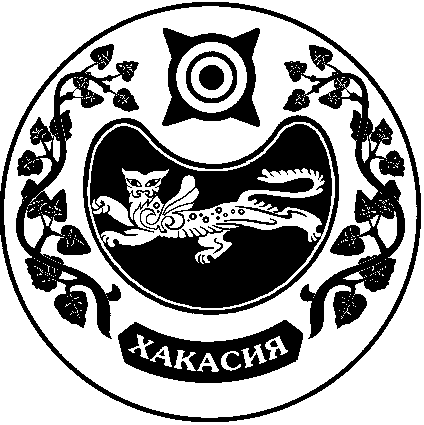 СОВЕТ ДЕПУТАТОВ УСТЬ-БЮРСКОГО СЕЛЬСОВЕТА